崇川区钟秀街道办事处办公家具采购项目CCCG201935(JT14)补 充 公 告各潜在投标人：关于崇川区钟秀街道办事处办公家具采购项目竞争性谈判文件，现修改如下：1、谈判文件第三章项目需求工程量清单中作如下修改：（1）在第17页会议室部分序号第15项培训桌规格尺寸调整如下，数量及材质要求不变，并须作为样品提供。（2）在第15页领导办公室部分序号7、8、9、10、11项定制柜子材质说明中去掉“面厚80mm，桌脚厚80mm，其余板材厚度18mm，抗承载；桌面同色无拼接平整无凹凸感.(桌面需包写字皮)”，这部分说明删除。2、谈判文件第23页在四、样品中：具体样品名称调整如下：“本次项目需要提供本章第三条“项目需求”中所注的4件样品各一件：二、科员办公室：第（1）办公桌；（2）办公椅 和 三、会议室：（3）会议椅，（15）培训桌；以供评标时使用，样品的技术参数须按上述产品技术要求提供。”3、谈判文件第24页 六、设备交货、安装调试服务里 “1、产品交付安装”修改为“1、产品交付安装：自定标后所有产品应于 30日内完成加工制作并送至采购人指定地点，摆放至指定室内地点负责安装、调试。”4、本补充通知与本项目竞争性谈判文件不一致的，以本补充通知为准。本补充通知作为本项目竞争性谈判文件的组成部分，对各投标供应商具有同等约束作用。南通市崇川区钟秀街道办事处2019年6月10日序号产品名称产品图片规格数量15培训桌须提供样品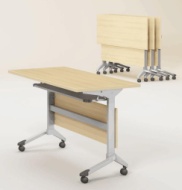 1800*500*75032